05.01.2018 г. В 9 классе прошли «Рождественские посиделки»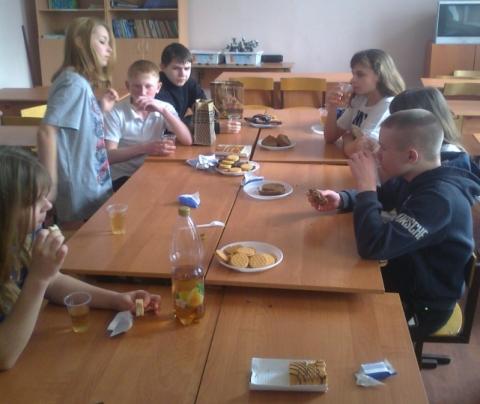 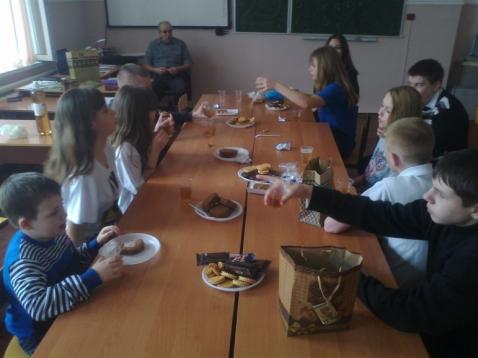 